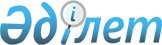 О внесении изменений в постановление Правительства Республики Казахстан от 21 августа 2003 года N 843Постановление Правительства Республики Казахстан от 12 августа 2004 года N 848      Правительство Республики Казахстан постановляет: 

      1. Внести в постановление  Правительства Республики Казахстан от 21 августа 2003 года N 843 "Об утверждении Плана мероприятий на 2003-2005 годы (I этап) по реализации Государственной программы освоения казахстанского сектора Каспийского моря" (САПП Республики Казахстан, 2003 г., N 34, ст. 345) следующие изменения: 

      в Плане мероприятий на 2003-2005 годы (I этап) по реализации Государственной программы освоения казахстанского сектора Каспийского моря, утвержденном указанным постановлением: 

      в графе 5 строки, порядковый номер 4, слова "Февраль 2004 г." заменить словами "Декабрь 2004 г."; 

      в строке, порядковый номер 6: 

      графу 4 изложить в следующей редакции: 

      "АУЗР, МЭМР, МИТ, МТК, МООС, МСХ, МЮ"; 

      в графе 5 слова "Март 2004 г." заменить словами "Март 2005 г."; 

      в графе 5 строки, порядковый номер 9, слова "Ноябрь 2004 г." заменить словами "Ноябрь 2005 г."; 

      в строке, порядковый номер 13: 

      в графе 5 слова "Ноябрь, ежегодно" заменить словами "Ноябрь 2004 г."; 

      в графе 6 слова "Будут определены Республиканской бюджетной комиссией" заменить цифрами "500 000"; 

      в графе 5 строки, порядковый номер 15, слова "Октябрь 2004 г." заменить словами "Октябрь 2005 г."; 

      в графе 6 строки, порядковый номер 27, слова "Размер средств выделяемых из Республиканского бюджета будет определен РБК" заменить словами "Средства на реализацию предусмотрены в рамках Государственной программы развития автодорожной отрасли в Республике Казахстан на 2001-2005 годы"; 

      в строке, порядковый номер 29: 

      в графе 5 слова "Ноябрь ежегодно" заменить словами "Ноябрь 2004 г."; 

      в графе 6 слова "Будут определены Республиканской бюджетной комиссией" заменить словами "Средства на реализацию предусмотрены в рамках Программы развития ресурсной базы минерально-сырьевого комплекса страны на 2003-2010 годы"; 

      в графе 5 строки, порядковый номер 33, слова "Ноябрь ежегодно" заменить словами "Ноябрь 2005 г."; 

      в строке, порядковый номер 34: 

      графу 2 изложить в следующей редакции: 

      "Разработать Программу геодинамической безопасности освоения месторождений углеводородов и создания системы геодинамического мониторинга"; 

      в графе 5 слова "Ноябрь 2003 г." заменить словами "2 квартал 2005 г."; 

      в строке, порядковый номер 35: 

      в графе 5 слова "Ноябрь 2004 г., Ноябрь 2005 г." заменить словами "Декабрь 2004 г., Декабрь 2005 г."; 

      в графе 6 слова "Будут определены РБК в рамках расходов МООС на гидрометеорологический мониторинг" заменить словами "В 2004 г. - 33694, в 2005 г. - ежегодные объемы будут уточняться при формировании республиканского бюджета на соответствующий финансовый год"; 

      в строке, порядковый номер 36: 

      в графе 5 слова "Октябрь ежегодно" заменить словами "Декабрь ежегодно"; 

      в графе 6 "Будут определены Республиканской бюджетной комиссией" заменить словами "В 2004 г. - 335194, в 2005 г. - ежегодные объемы будут уточняться при формировании республиканского бюджета на соответствующий финансовый год"; 

      в графе 5 подпункта а) строки, порядковый номер 38, слова "Ноябрь 2003 г." заменить словами "Декабрь 2005 г.". 

      2. Настоящее постановление вступает в силу со дня подписания.       Исполняющий обязанности 

      Премьер-Министра 

      Республики Казахстан 
					© 2012. РГП на ПХВ «Институт законодательства и правовой информации Республики Казахстан» Министерства юстиции Республики Казахстан
				